№ п/пНаименование товара, работ, услугЕд. изм.Кол-воТехнические, функциональные характеристикиТехнические, функциональные характеристики№ п/пНаименование товара, работ, услугЕд. изм.Кол-воПоказатель (наименование комплектующего, технического параметра и т.п.)Описание, значениеЛаз "Гусеница" (ИЭ-01)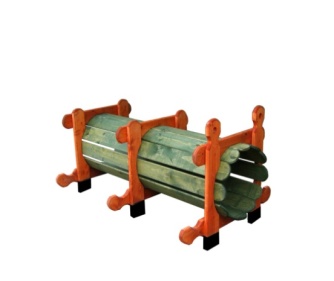 Шт. 1Лаз "Гусеница" (ИЭ-01)Шт. 1Высота (мм) 800Лаз "Гусеница" (ИЭ-01)Шт. 1Длина  (мм)2000Лаз "Гусеница" (ИЭ-01)Шт. 1Ширина  (мм)800Лаз "Гусеница" (ИЭ-01)Шт. 1Применяемые материалыПрименяемые материалыЛаз "Гусеница" (ИЭ-01)Шт. 1Основание лаза (каркас)Основание лаза размером 800*800мм., в кол-ве 3шт.Основание изготовлено из деревянной доски естественной сушки и скреплено между собой саморезами по дереву. Нижняя часть каркаса обработана битумной мастикой с последующим бетонированием. Все углы закругленные, радиус 20мм, ГОСТ Р 52169-2012.Лаз "Гусеница" (ИЭ-01)Шт. 1Лаз Лаз размером 2000*800мм., в количестве 1шт., изготовлен из доски естественной сушки в количестве 11шт.Все углы закругленные, радиус 20мм, ГОСТ Р 52169-2012.МатериалыДеревянная доска выполнена из сосновой древесины естественной сушки, тщательно отшлифована, подвергнута специальной обработке антисептиком «Акватекс», саморезы по дереву. ГОСТ Р 52169-2012.